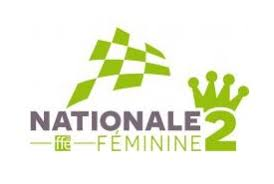 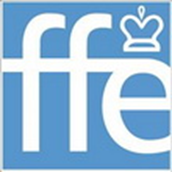 Bulletin d’inscription championnat de France féminin des clubs                                    National 2 FPhase interdépartementale le dimanche 29 mars 2020 au club d’échecs de SélestatPhase inter ligues le dimanche 10 mai 2020Bulletin d’inscription A retourner, accompagné du règlement Au plus tard le 26 mars 2020 : A l’ordre du club organisateur Cercle d’échecs de Sélestat Chez Delphine Bergmann 7 rue des marchands 67600 Sélestat_ _ _ _ _ _ _ _ _ _ _ _ _ _ _ _ _ _ _ _ _ _ _ _ _ _ _ _ _ _ _ _ _ _ _ _ _ _ _ _ _ _ _ _ _ _ _ _ _ _ Coordonnées du club :Nom du club :Nom du correspondant pour le championnat :Adresse :Tel :                                              Mobile :Email :Montant de l’inscription 10 euros (part fédérale)Date et signature